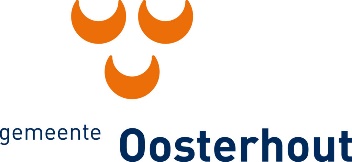 Evaluatie Jeugdhulp De ingezette jeugdhulp wordt geëvalueerd.Vul het evaluatieformulier in:Minimaal 8-10 weken voor het aflopen van de beschikking, niet eerder of later. Let op: het evaluatieverslag dient een recentelijk verslag te zijn. De gestelde doelen worden geëvalueerd met de ouders/verzorgers en/of jeugdige;Dit formulier wordt ingevuld door:Zorgaanbieder; Ouder/jeugdige zijn akkoord met het delen van deze informatie met de gemeenteGegevens jeugdigeGegevens jeugdigeVoornaamAchternaamGeboortedatumE-mailadres jeugdige/oudersInformatie zorgaanbiederInformatie zorgaanbiederInformatie zorgaanbiederNaam organisatieNaam contactpersoonTelefoonnummerE-mailadresHuidige beschikkingProductcode(s)Einddatum(s)Evaluatie over de ingezette jeugdhulpWelke hulpvraag was er bij aanvang van de jeugdhulpverlening?Welke doelen zijn gesteld om dit te verbeteren (zie plan van aanpak)?Hoe is aan deze doelen gewerkt?wie heeft hierbij geholpen? wat is er naast professionele hulp geprobeerd vanuit eigen kracht?Omschrijf de huidige situatie. wat gaat goed?wat zijn de uitdagingen?wat zijn de redenen hiervoor?Zijn alle doelen bereikt?JaNeeWelke doelen zijn bereikt? hoe zijn deze doelen bereikt?Welke doelen zijn nog niet bereikt? hoe komt het dat deze doelen nog niet zijn bereikt?JeugdhulpWelke inspanning is nodig om de niet behaalde doelen alsnog te bereiken? Graag inhoudelijk onderbouwen.Hoe wordt er gewerkt aan de eigen kracht van de jeugdige/het gezin, zodat afschalen naar het eigen netwerk, afschalen naar vrij toegankelijke voorzieningen of afschalen binnen niet vrij toegankelijke voorzieningen mogelijk is? Als afschalen niet mogelijk is, dan graag toelichten.Denken jullie dat langer hulp nodig is?Ja, er wordt binnen een 10 werkdagen dagen contact op genomen met de ouders/jeugdige voor een gesprek;Nee, de beschikking loopt op de afgesproken einddatum af.